Gulbenē2024. gada 11. janvārīGulbenes novada pašvaldības īpašuma novērtēšanas un izsoļu komisijas sēdeDARBA KĀRTĪBASēdes sākums plkst. 09:551. Par darba kārtības apstiprināšanuZIŅO: Sanita Mickeviča2. Par nekustamā īpašuma izsoles sākumcenas noteikšanuZIŅO: Sanita Mickeviča3. Par nekustamā īpašuma izsoles izsoles protokola apstiprināšanuZIŅO: Sanita MickevičaDarba kārtību sagatavoja: Lelde Bašķere 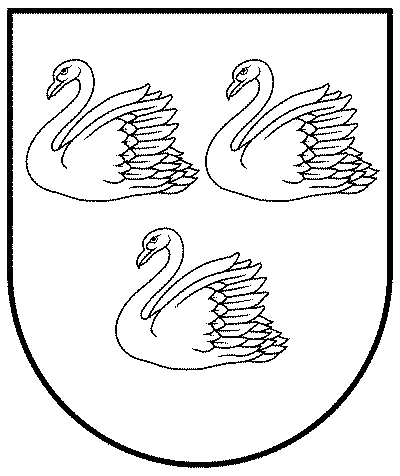 GULBENES NOVADA PAŠVALDĪBAReģ.Nr.90009116327Ābeļu iela 2, Gulbene, Gulbenes nov., LV-4401Tālrunis 64497710, mob.26595362, e-pasts: dome@gulbene.lv, www.gulbene.lv